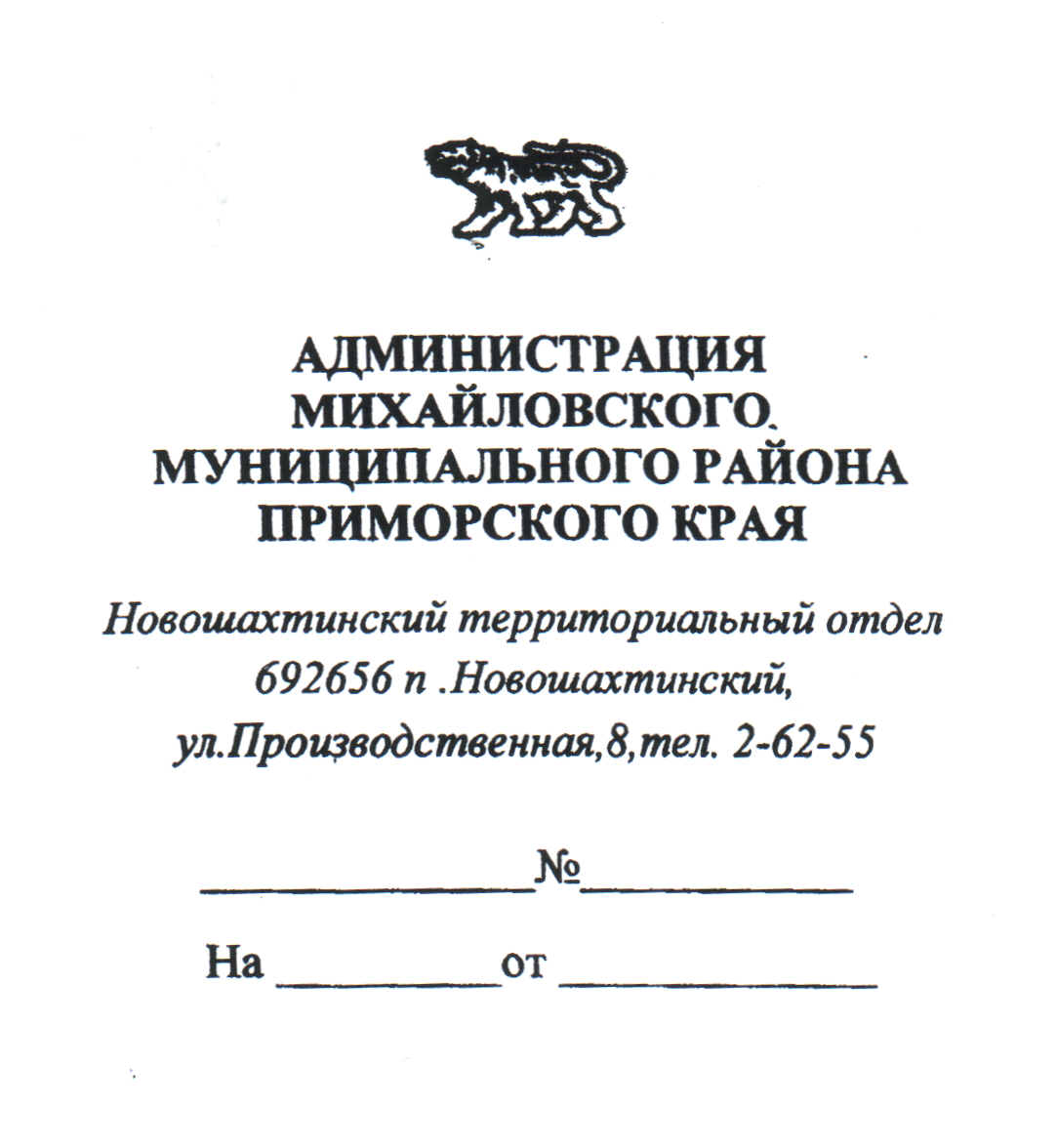                                  АДМИНИСТРАЦИЯ ГРИГОРЬЕВСКОГО СЕЛЬСКОГО ПОСЕЛЕНИЯМИХАЙЛОВСКОГО МУНИЦИПАЛЬНОГО РАЙОНАПРИМОРСКОГО КРАЯП О С Т А Н О В Л Е Н И Е28.03.2022г	                                          с.Григорьевка                                                                №5О внесении изменений в постановление администрации Григорьевского сельского поселения от 25.02.2015г № 36 «Об утверждении административного регламента предоставления муниципальной   услуги «Присвоение адресов объектам адресации, изменение, аннулирование адресов, присвоение наименований элементам улично-дорожной сети (за исключением автомобильных дорог федерального значения, автомобильных дорог регионального или межмуниципального значения, местного значения муниципального района), наименований элементам планировочной структуры в границах Григорьевского сельского поселения, изменение, аннулирование таких наименований»Руководствуясь Федеральными законами от 06.10.2003 № 131-ФЗ «Об общих принципах организации местного самоуправления в Российской Федерации», от 28.12.2013 № 443-ФЗ «О федеральной информационной адресной системе и о внесении изменений в Федеральный закон «Об общих принципах организации местного самоуправления в Российской Федерации», от 27.07.2010 № 210-ФЗ «Об организации предоставления государственных и муниципальных услуг», администрация Григорьевского сельского поселения ПОСТАНОВЛЯЕТ:1. Внести изменения в постановление администрации Григорьевского сельского поселения «Об утверждении административного регламента предоставления муниципальной услуги «Присвоение адресов объектам адресации, изменение, аннулирование адресов, присвоение наименований элементам улично-дорожной сети (за исключением автомобильных дорог федерального значения, автомобильных дорог регионального или межмуниципального значения, местного значения муниципального района), наименований элементам планировочной структуры в границах Григорьевского сельского поселения, изменение, аннулирование таких наименований» (далее – Административный регламент) следующего содержания:1.1. В подпункте «3.4.6» пункта 3.4 раздела 3 Административного регламента слова « 8 дней» заменить словами «не более 6 рабочих дней».2. Обнародовать настоящее постановление в местах установленных Уставом Григорьевского сельского поселения.3. Контроль  за исполнением настоящего постановления  оставляю за собой.Глава Григорьевского сельского поселения -                                                          Глава администрации  поселения                                                                           А.С. Дрёмин